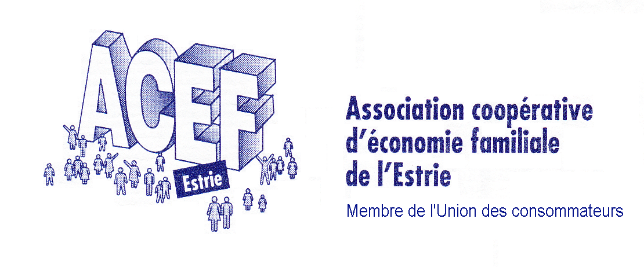 Les membres, 
pour nous, c’est vital!L’ACEF a besoin de votre appui, par l’aspect financier bien sûr mais aussi pour démontrer, par son membership, le soutien du milieu à notre mission et à nos activités. Nos membres constituent la base démocratique nécessaire pour maintenir la crédibilité de l’organisme auprès de la population et des décideurs. Bien sûr, les dons supplémentaires ont un impact immédiat sur nos finances, une préoccupation constante directement reliée au maintien de nos activités. Notez que l’ACEF Estrie est reconnue comme organisme de charité; nous vous ferons parvenir un reçu pour usage fiscal.Nous espérons vous comptez parmi nous, pour que tous ensemble nous puissions continuer à défendre et à promouvoir les droits et les intérêts des consommateurs et des consommatrices de l’Estrie. Et pourquoi ne pas tenter de recruter un autre membre?Nous vous remercions à l’avance pour votre geste de solidarité et vous invitons à compléter le coupon ci-dessous afin de nous faire connaître votre désir de recevoir nos documents par courriel.S.V.P. retourner à : ACEF Estrie, 187, rue Laurier, bureau 202, Sherbrooke (Québec)  J1H 4Z4**     Précisez si vous préférez recevoir les informations, bulletins et rapport d’activités par courriel Adhésion		Individu : 10,00 $ -  faible revenu : 5,00 $ (incluant la part sociale de 5 $)	Organisme communautaire : 25,00 $	Syndicat : 100,00 $Renouvellement		Individu : 10,00 $ -  faible revenu : 5,00 $	Organisme communautaire : 25,00 $	Syndicat : 100,00 $Nous ajoutons un don au montant de	$  Nous sommes intéressés à recevoir un courriel d’informations environ chaque mois concernant les activités de l’ACEF de même que les actions citoyennes auxquelles nous sommes invitées à participer.Nous désirons recevoir le Bulletin de liaison Tant qu’à consommer par courriel plutôt que par la posteNous désirons recevoir le rapport d’activités et le plan d’action par courriel plutôt que par la poste.Nom :  _____________________________________________________________________________Adresse :	 Code postal : 	Courriel :	 Téléphone : 	                        